Leatherwood Chardonnay’16 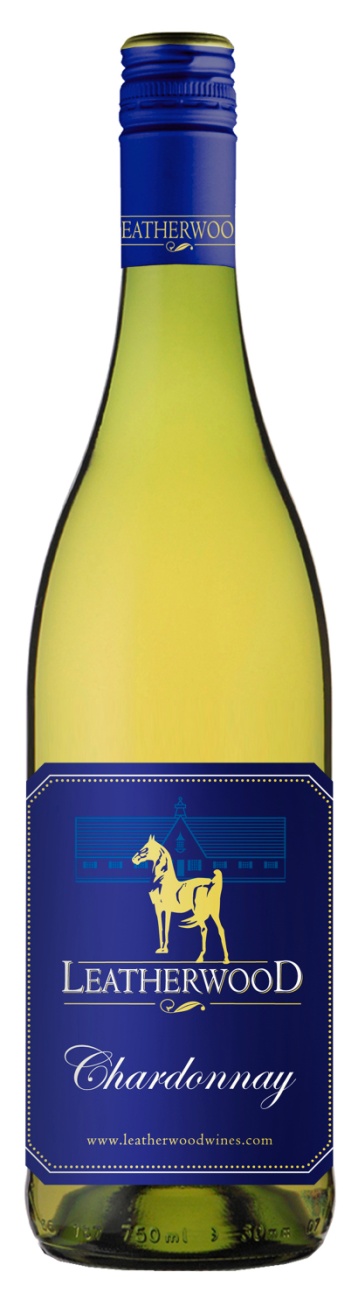 Technical AnalysisBlend:          100% ChardonnayWinemaker: Chris de WetAppellation: Western Cape, South AfricaYield:           10 tons/acreHarvested:    2/28/2016Production:  10,000 casesAging:         75% Steel Tank, 25% new French Oak.Brix:             23Alc               13.0Ph:               3.11                                     RS:              5.2 gr/LTA:              7.4Tasting Notes:The nose shows hints of peach, lemons and orange blossom backed up by a touch of oak. The palate is fresh and creamy with great length from the acidity. 3 months of lees contact gave greater fullness to the wine. Lightly wooded Chardonnay makes for the perfect companion to rich foods such as poultry in a cream sauce, fish and pasta dishes but crispy enough to be enjoyed on its own.2016 WORLD WINE CHAMPIONSHIPS AWARD: Silver Medal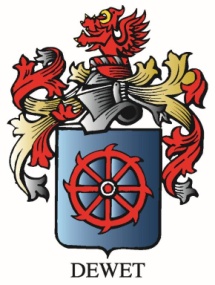 Vineyard Varieties                                          Dublin, VA 